Vadovaudamasi Lietuvos Respublikos vietos savivaldos įstatymo 16 straipsnio 2 dalies 26 punktu, Lietuvos Respublikos valstybės ir savivaldybių turto valdymo, naudojimo ir disponavimo juo įstatymo 12 straipsnio 2 dalimi,Pagėgių savivaldybei nuosavybės teise priklausančio turto valdymo, naudojimo ir disponavimo juo tvarkos aprašo, patvirtinto Pagėgių savivaldybės tarybos 2019 m. rugsėjo26 d. sprendimu Nr. T-160 „Dėl Pagėgių savivaldybei nuosavybės teise priklausančio turto valdymo, naudojimo ir disponavimo juo tvarkos aprašo patvirtinimo“ 9.2 papunkčiu ir 12 punktu, Pagėgių savivaldybės taryban u s p r e n d ž i a:1. Perduoti Pagėgių savivaldybės ugdymo įstaigoms valdyti patikėjimo teise Pagėgių savivaldybei nuosavybės teise priklausantį trumpalaikį materialųjį turtą(sąrašas pridedamas). Įpareigoti Pagėgių savivaldybės administracijos direktorių pasirašyti turtoperdavimo – priėmimo aktus su Pagėgių savivaldybės ugdymo įstaigų vadovais. 	3. Sprendimą paskelbti Pagėgių savivaldybės interneto svetainėje www.pagegiai.lt.Šis sprendimas gali būti skundžiamas Regionų apygardos administracinio teismo Klaipėdos rūmams (Galinio Pylimo g. 9, 91230 Klaipėda) Lietuvos Respublikos administracinių bylų teisenos įstatymo nustatyta tvarka per 1 (vieną) mėnesį nuo sprendimo paskelbimo ar įteikimo suinteresuotiems asmenims dienos.Savivaldybės meras				              Vaidas BendaravičiusPagėgių savivaldybės tarybos 2020 m. liepos 16 d. sprendimo Nr. T-119priedasTRUMPALAIKIO MATERIALIOJO TURTO, PERDUODAMO NEMOKAMAI IŠ NACIONALINĖS ŠVIETIMO AGENTŪROS PAGĖGIŲ SAVIVALDYBĖS ALGIMANTO MACKAUS GIMNAZIJAI , SĄRAŠASTRUMPALAIKIO MATERIALIOJO TURTO, PERDUODAMO NEMOKAMAI IŠ NACIONALINĖS ŠVIETIMO AGENTŪROS PAGĖGIŲ SAVIVALDYBĖS VILKYŠKIŲ JOHANESO BOBROVSKIO GIMNAZIJAI , SĄRAŠASTRUMPALAIKIO MATERIALIOJO TURTO, PERDUODAMO NEMOKAMAI IŠ NACIONALINĖS ŠVIETIMO AGENTŪROS PAGĖGIŲ SAVIVALDYBĖS NATKIŠKIŲ ZOSĖS PETRAITIENĖS PAGRINDINEI MOKYKLAI, SĄRAŠASTRUMPALAIKIO MATERIALIOJO TURTO, PERDUODAMO NEMOKAMAI IŠ NACIONALINĖS ŠVIETIMO AGENTŪROS PAGĖGIŲ SAVIVALDYBĖS PIKTUPĖNŲ PAGRINDINEI MOKYKLAI, SĄRAŠASTRUMPALAIKIO MATERIALIOJO TURTO, PERDUODAMO NEMOKAMAI IŠ NACIONALINĖS ŠVIETIMO AGENTŪROS PAGĖGIŲ SAVIVALDYBĖS STONIŠKIŲ PAGRINDINEI MOKYKLAI, SĄRAŠASTRUMPALAIKIO MATERIALIOJO TURTO, PERDUODAMO NEMOKAMAI IŠ NACIONALINĖS ŠVIETIMO AGENTŪROS PAGĖGIŲ SAVIVALDYBĖS PAGĖGIŲ PRADINEI MOKYKLAI, SĄRAŠASTRUMPALAIKIO MATERIALIOJO TURTO, PERDUODAMO NEMOKAMAI IŠ NACIONALINĖS ŠVIETIMO AGENTŪROS PAGĖGIŲ SAVIVALDYBĖS LOPŠELIUI - DARŽELIUI, SĄRAŠAS__________________________________________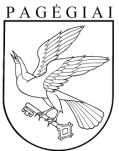 Pagėgių savivaldybės tarybasprendimasdėl TRUMPALAIKIO MATERIALIOJO TURTO perdavimo valdyti patikėjimo teise  pagėgių savivaldybės ugdymo įstaigoms2020 m. liepos 16 d. Nr. T-119PagėgiaiEil. Nr.PavadinimasKaina EurKiekisVnt.Suma EurSumų paskirstymas pagal lėšasSumų paskirstymas pagal lėšasSumų paskirstymas pagal lėšasEil. Nr.PavadinimasKaina EurKiekisVnt.Suma EurValstybės biudžeto lėšos Eur.Europos sąjungos lėšos Eur.Kitų šaltinių lėšos Eur.1.Lytiškumo ugdymas ir rengimas šeimai3,4613,463,462.Plastikinių mėgintuvėlių rinkinys10,89332,6732,673.Mėgintuvėlių stovelis4,8494,8443,564.Mėgintuvėlių kamščių rinkinys7,2617,267,265.Pastero pipečių rinkinys2,4237,267,266.Stiklinių rinkinys16,94233,8833,887.Garinimo lėkštelė3,63518,1518,158.Grūstuvė su grūstuvėliu4,84629,0429,049.Termometras2,422560,5060,5010.Filtravimo popierius6,05424,2024,2011.Spiritinė lemputė3,63518,1518,1512.Tinklelis virš degiklio1,2122,422,4213.Denginimo šaukštelis3,6327,267,2614.Svarstyklės10,89221,7821,7815.Dėžių rinkinys27,83127,8327,8316.Izopropanolis4,8414,844,8417.Agar-agar14,52458,0858,0818.LB terpė16,94116,9416,9419.Drigalskio mentelė2,421229,0429,0420.Preparavimo įrankių rinkinys7,261072,6072,6021.Mikroskopinių preparatų rinkinys25,415127,05127,0522.Potomeras su stovu19,36238,7238,7223.Pirmosios pagalbos manekenas217,81217,80217,8024.Kraujo spaudimo matuoklis38,72277,4477,4425.Vandens parametrų tyrimo juostelių rinkinys50,82150,8250,8226.Testų juostelių nitratų ir nitritų kiekiui nustatyti21,78243,5643,5627.Skaitmeninis vandens kietumo matuoklis7,2617,267,2628.Testas vandens kietumui nustatyti4,8429,689,6829.Fosfatų jonų kiekio vandenyje nustatymo rinkinys8,4718,478,4730.Testas geležies jonų kiekiui nustatyti9,68219,3619,3631.pH juostelių rinkinys4,84314,5214,5232.Nešiojama vandens kokybės tyrimų labartorija96,802193,60193,6033.Lupa1,211214,5214,5234.Teleskopas60,50160,5060,5035.Mikro kompiuterio priedų I rinkinys27,83255,6655,6636.Mikro kompiuterio priedų II rinkinys36,30272,6072,6037.Dinamometras76,23176,2376,2338.Garso lygio matuoklis38,72138,7238,7239.Magnetų rinkinys4,841258,0858,0840.Plokštelių rinkinys magnetizui demonstruoti7,2617,267,2641.Plokštė, skirta magnetiniam laukui demonstruoti20,57241,1441,1442.Kompasas3,63518,1518,1543.Švietimo analizė Nr.20,4620,920,9244.Švietimo analizė Nr.30,5710,570,5745.Švietimo analizė Nr.40,5410,540,5446.Švietimo analizė Nr.50,4910,490,4947.Švietimo analizė Nr.60,5510,550,5548.Švietimo problemos analizė Nr.10,2630,780,7849.Švietimo analizė Nr.70,5331,591,59Iš viso:1741775,508,121767,38Eil. Nr.PavadinimasKaina EurKiekisVnt.Suma EurSumų paskirstymas pagal lėšasSumų paskirstymas pagal lėšasSumų paskirstymas pagal lėšasEil. Nr.PavadinimasKaina EurKiekisVnt.Suma EurValstybės biudžeto lėšos Eur.Europos sąjungos lėšos Eur.Kitų šaltinių lėšos Eur.1.Lytiškumo ugdymas ir rengimas šeimai3,4613,463,462.Švietimo analizė Nr.20,4620,920,923.Švietimo analizė Nr.30,5710,570,574.Švietimo analizė Nr.40,5410,540,545.Švietimo analizė Nr.50,4910,490,496.Švietimo analizė Nr.60,5510,550,557.Švietimo analizė Nr.80,4910,490,498.Švietimo problemos analizė Nr.10,2620,520,529.Švietimo analizė Nr.70,5321,061,06Iš viso:128,68,080,52Eil. Nr.PavadinimasKaina EurKiekisVnt.Suma EurSumų paskirstymas pagal lėšasSumų paskirstymas pagal lėšasSumų paskirstymas pagal lėšasEil. Nr.PavadinimasKaina EurKiekisVnt.Suma EurValstybės biudžeto lėšos Eur.Europos sąjungos lėšos Eur.Kitų šaltinių lėšos Eur.1.Švietimo analizė Nr.30,5710,570,572.Lytiškumo ugdymas ir rengimas šeimai3,4613,463,463.Švietimo problemos analizė Nr.10,2620,520,52Iš viso:44,554,030,52Eil. Nr.PavadinimasKaina EurKiekisVnt.Suma EurSumų paskirstymas pagal lėšasSumų paskirstymas pagal lėšasSumų paskirstymas pagal lėšasEil. Nr.PavadinimasKaina EurKiekisVnt.Suma EurValstybės biudžeto lėšos Eur.Europos sąjungos lėšos Eur.Kitų šaltinių lėšos Eur.1.Lytiškumo ugdymas ir rengimas šeimai3,4613,463,46Iš viso:13,463,46Eil. Nr.PavadinimasKaina EurKiekisVnt.Suma EurSumų paskirstymas pagal lėšasSumų paskirstymas pagal lėšasSumų paskirstymas pagal lėšasEil. Nr.PavadinimasKaina EurKiekisVnt.Suma EurValstybės biudžeto lėšos Eur.Europos sąjungos lėšos Eur.Kitų šaltinių lėšos Eur.1.Švietimo analizė Nr.30,5710,570,572.Lytiškumo ugdymas ir rengimas šeimai3,4613,463,463.Švietimo problemos analizė Nr.10,2620,520,52Iš viso:44,554,030,52Eil. Nr.PavadinimasKaina EurKiekisVnt.Suma EurSumų paskirstymas pagal lėšasSumų paskirstymas pagal lėšasSumų paskirstymas pagal lėšasEil. Nr.PavadinimasKaina EurKiekisVnt.Suma EurValstybės biudžeto lėšos Eur.Europos sąjungos lėšos Eur.Kitų šaltinių lėšos Eur.1.Švietimo analizė Nr.80,4910,490,492.Švietimo problemos analizė Nr.10,2620,520,52Iš viso:31,010,490,52Eil. Nr.PavadinimasKaina EurKiekisVnt.Suma EurSumų paskirstymas pagal lėšasSumų paskirstymas pagal lėšasSumų paskirstymas pagal lėšasEil. Nr.PavadinimasKaina EurKiekisVnt.Suma EurValstybės biudžeto lėšos Eur.Europos sąjungos lėšos Eur.Kitų šaltinių lėšos Eur.1.Švietimo analizė Nr.80,4910,490,49Iš viso:10,490,49